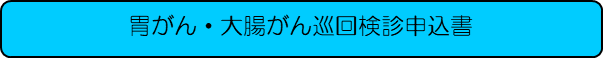 各区役所・支所等に検診車を配車し，ホームページに記載している日程で実施します（実施時期については，都合により変わることがあります。）。必要事項をご記入いただき，京都予防医学センターへご郵送ください（封筒に入れて郵送いただくことも可能です。）。申込期限は各区実施開始月の前月１５日までです。申込締切後，順次，京都予防医学センターから「日時のお知らせ」をお送りします。〒６０４－８４９１
中京区西ノ京左馬寮町２８
京都予防医学センター　胃がん・大腸がん巡回検診係　行〒６０４－８４９１
中京区西ノ京左馬寮町２８
京都予防医学センター　胃がん・大腸がん巡回検診係　行胃がん・大腸がん巡回検診申込書胃がん・大腸がん巡回検診申込書胃がん・大腸がん巡回検診申込書胃がん・大腸がん巡回検診申込書胃がん・大腸がん巡回検診申込書胃がん・大腸がん巡回検診申込書胃がん・大腸がん巡回検診申込書胃がん・大腸がん巡回検診申込書受診希望項目
（〇印で囲んでください）受診希望項目
（〇印で囲んでください）受診希望日
（希望がない場合は希望無しの欄に〇印をご記入ください）
未記入の場合は希望がないものとして扱います受診希望日
（希望がない場合は希望無しの欄に〇印をご記入ください）
未記入の場合は希望がないものとして扱います受診希望日
（希望がない場合は希望無しの欄に〇印をご記入ください）
未記入の場合は希望がないものとして扱います受診希望日
（希望がない場合は希望無しの欄に〇印をご記入ください）
未記入の場合は希望がないものとして扱います受診希望日
（希望がない場合は希望無しの欄に〇印をご記入ください）
未記入の場合は希望がないものとして扱います受診希望日
（希望がない場合は希望無しの欄に〇印をご記入ください）
未記入の場合は希望がないものとして扱います１　胃・大腸とも受診
２　胃のみ受診　　　３　大腸のみ受診１　胃・大腸とも受診
２　胃のみ受診　　　３　大腸のみ受診第一
希望　　　月第二
希望　　　月希望
無し受診希望会場
（希望がない場合は
空欄にしてください）第一
希望　　　日第二
希望　　　日希望
無し住所〒
京都市〒
京都市〒
京都市電話電話フリガナ電話電話氏名性別性別男　・　女男　・　女生年月日　大　・　昭
　　　　　　　　年　　　月　　　日　（　　歳）　大　・　昭
　　　　　　　　年　　　月　　　日　（　　歳）　大　・　昭
　　　　　　　　年　　　月　　　日　（　　歳）性別性別男　・　女男　・　女お問合せは，京都予防医学センター　胃がん・大腸がん巡回検診係
ＴＥＬ：８１１ー９１３５お問合せは，京都予防医学センター　胃がん・大腸がん巡回検診係
ＴＥＬ：８１１ー９１３５